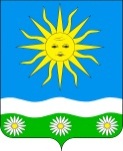 СОВЕТ ОТРАДНЕНСКОГО СЕЛЬСКОГО ПОСЕЛЕНИЯ ТИХОРЕЦКОГО РАЙОНА  РЕШЕНИЕПРОЕКТ  от                                                                                                                    №  станица ОтраднаяО внесении изменений в решение Совета Отрадненского сельского поселения Тихорецкого района от 08.12.2016 г. № 90 «О бюджете Отрадненского сельского поселения Тихорецкого района на 2017 год» В целях уточнения основных характеристик и параметров бюджета Отрадненского сельского поселения  Тихорецкого района на 2017 год, на основании Бюджетного кодекса Российской Федерации, Устава Отрадненского сельского  поселения Тихорецкого района, Совет  Отрадненского сельского поселения  Тихорецкого района  р е ш и л:            1.Внести в решение Совета Отрадненского сельского поселения Тихорецкого района от 8 декабря 2016 года №90 «О бюджете Отрадненского сельского поселения Тихорецкого района на 2017 год» следующие изменения:          1.1 приложения № 5-7 изложить в новой редакции согласно приложениям №1-3 к настоящему решению.  2. Муниципальные правовые акты Отрадненского  сельского поселения Тихорецкого района подлежат приведению в соответствие с настоящим решением в двухмесячный срок со дня вступления в силу настоящего решения, за исключением случаев, установленных бюджетным законодательством Российской Федерации.           3.Организацию выполнения настоящего решения возложить на специалиста  администрации Отрадненского сельского поселения Тихорецкого района (Калошина).            4.Обнародовать настоящее решение в установленном порядке и разместить на официальном сайте администрации Отрадненского сельского поселения Тихорецкого района.            5.Контроль за выполнением настоящего решения возложить на постоянную планово – бюджетную комиссию Совета Отрадненского сельского поселения Тихорецкого района (Здориков).          6. Решение вступает в силу со дня его обнародования.Глава Отрадненского сельского поселенияТихорецкого района                                       Г.Г.ДенисенкоРаспределение бюджетных ассигнованийпо разделам и подразделам классификации расходов бюджетов на 2017 годВедущий специалист администрацииОтрадненского сельского поселения Тихорецкого района                                                                                Л.В.КалошинаРаспределение бюджетных ассигнований по целевым статьям                  (муниципальным программам Отрадненского сельского поселения         Тихорецкого района и непрограммным направлениям деятельности), группам видов расходов классификации расходов бюджетов на 2017 год(тыс. рублей)Ведущий специалист администрацииОтрадненского сельского поселения Тихорецкого района                                                                                Л.В.КалошинаПРИЛОЖЕНИЕ № 1к решению Совета Отрадненского сельского поселения Тихорецкого районаот   №  «ПРИЛОЖЕНИЕ №5  решению Совета Отрадненского сельского поселения  Тихорецкого района от 8 декабря 2016 года № 90(в редакции решения Совета Отрадненского сельского поселения Тихорецкого районаот   №  ПРИЛОЖЕНИЕ № иСовета Отрадненскогосельского поселенияТихорецкого районаот 08.12.2016г. № 90РазделПодразделНаименованиеВСЕГО2017 годв том числе:в том числе:РазделПодразделНаименованиеВСЕГО2017 годза счет средств бюджета поселения и дотации на выравнивание уровня бюджетной обеспеченностиза счет целевых средств из краевого бюджета и бюджета муниципального района0100Общегосударственные вопросы 3946,23942,43,80102Функционирование высшего должностного лица субъекта Российской Федерации и муниципального образования687,4687,40104Функционирование Правительства Российской Федерации, высших  исполнительных органов государственной власти субъектов Российской Федерации, местных администраций2698,82695,03,80106Обеспечение деятельности финансовых, налоговых и таможенных органов и органов финансового (финансово-бюджетного) надзора6,06,00111Резервные фонды100,0100,00113Другие общегосударственные вопросы454,0454,00200Национальная оборона323,3137,3186,00203Мобилизационная и вневойсковая подготовка323,3137,3186,00300Национальная безопасность и правоохранительная  деятельность29,029,00310Обеспечение пожарной безопасности20,020,00314Другие вопросы в области национальной безопасности и правоохранительной деятельности 9,09,00400Национальная экономика3324,22037,91286,30409Дорожное хозяйство (дорожные фонды)2918,21631,91286,30410Связь и информатика403,0403,00412Другие вопросы в области национальной экономики3,03,00500Жилищно-коммунальное хозяйство 550,9550,90502Коммунальное хозяйство227,6227,60503Благоустройство323,3323,30700Образование 17,517,50707Молодежная политика и оздоровление детей17,517,50800Культура, кинематография4617,73070,91546,80801Культура4577,73030,91546,80804Другие вопросы в области культуры, кинематографии40,040,01000Социальная политика272,8272,81001Пенсионное обеспечение272,8272,81100Физическая культура и спорт15,015,01101Физическая культура15,015,0ВСЕГО:13096,610073,73022,9»ПРИЛОЖЕНИЕ № 2к решению Совета Отрадненского сельского поселения Тихорецкого районаот. № «ПРИЛОЖЕНИЕ №6  решению Совета Отрадненского сельского поселения  Тихорецкого района от 8 декабря 2016 года № 90(в редакции решения Совета Отрадненского сельского поселения Тихорецкого районаот  № № п/пНаименованиеЦСРВРСумма12345ВСЕГО13096,61.Муниципальная программа Отрадненского сельского поселения Тихорецкого района «Развитие гражданского общества» 210000000349,8Мероприятия программы Отрадненского  сельского поселения Тихорецкого района "Развитие гражданского общества"2110000000290,8Финансовое обеспечение поддержки общественных инициатив2110100000290,8Решение Совета Отрадненского  сельского поселения Тихорецкого района от 28 октября 2008 года № 112 «Об утверждении Положения о пенсии за выслугу лет лицам, замещающим выборные должности и должности муниципальной службы в Отрадненском сельском поселении Тихорецкого района»2110141210272,8Социальное обеспечение и иные выплаты населению2110141210300272,8Мероприятия связанные с организационным обеспечением проводимых местных мероприятий211016656018,0Предоставление субсидий бюджетным, автономным учреждениям и иным некоммерческим организациям211016656060018,0Гармонизация межнациональных отношений в Отрадненском сельском поселении Тихорецкого района21200000002,0Создание условий для обеспечения гражданского мира и национального согласия, укрепление единства многонационального народа РФ, проживающего в  Отрадненском сельском поселении Тихорецкого района21201000002,0Мероприятия, направленные на профилактику проявления экстремизма и гармонизацию межнациональных отношений21201665002,0Закупка товаров, работ и услуг для  обеспечения государственных (муниципальных) нужд21201665002002,0Совершенствование механизмов управления развитием Отрадненского сельского поселения Тихорецкого района213000000030,0Финансовое обеспечение совершенствования механизмов управления развитием  Отрадненского сельского поселения Тихорецкого района213010000030,0Мероприятия по развитию муниципальной службы 213016649030,0Закупка товаров, работ и услуг для  обеспечения государственных (муниципальных) нужд213016649020030,0Поддержка территориального общественного самоуправления в Отрадненском сельском поселении Тихорецкого района214000000027,0Реализация отдельных  мероприятий муниципальной программы214010000027,0Мероприятия по поддержке деятельности территориального общественного самоуправления214016635027,0Социальное обеспечение и иные выплаты населению214016635030027,02.Муниципальная программа Отрадненского сельского поселения Тихорецкого района  «Безопасность населения» 230000000029,0Пожарная безопасность в Отрадненском сельском поселении Тихорецкого района232000000020,0Реализация отдельных  мероприятий муниципальной программы232010000020,0Мероприятия по обеспечению первичных мер пожарной безопасности, реализации принятых в установленном порядке норм и правил по предупреждению пожаров, спасению людей и имущества от пожаров 232016609020,0Закупка товаров, работ и услуг для  обеспечения государственных (муниципальных) нужд232016609020020,0Укрепление правопорядка, профилактика правонарушений, усиление борьбы с преступностью в Отрадненском сельском поселении Тихорецкого района23300000002,0Реализация отдельных  мероприятий муниципальной программы23301000002,0Мероприятия по укреплению правопорядка, профилактике правонарушений, усиление борьбы с преступностью23300166602,0Закупка товаров, работ и услуг для  обеспечения государственных (муниципальных) нужд23301666602002,0Противодействие коррупции в Отрадненском сельском поселении Тихорецкого района23500000002,0Реализация отдельных мероприятий муниципальной программы23501000002,0Мероприятия по профилактике правонарушений и противодействию коррупции23501667702,0Закупка товаров, работ и услуг для  обеспечения государственных (муниципальных) нужд23501667702002,0Профилактика наркомании в Отрадненском сельском поселении Тихорецкого района23700000005,0Реализация отдельных  мероприятий муниципальной программы23701000005,0Мероприятия по  профилактике наркомании23701664105,0Закупка товаров, работ и услуг для  обеспечения государственных (муниципальных) нужд23701664102005,03.Муниципальная программа Отрадненского сельского поселения Тихорецкого района «Информационное общество» 2400000000553,0Финансовое обеспечение расходов, направленных на информационное обеспечение деятельности органов местного самоуправления2410000000150,0Реализация отдельных  мероприятий муниципальной программы2410100000150,0Мероприятия по информационному обеспечению деятельности органов местного самоуправления2410166750150,0Закупка товаров, работ и услуг для  обеспечения государственных (муниципальных) нужд2410166750200150,0Информатизация в Отрадненском сельском поселении Тихорецкого района2420000000403,0Реализация отдельных  мероприятий муниципальной программы2420100000403,0Мероприятия по информатизации2420166080403,0Закупка товаров, работ и услуг для  обеспечения государственных (муниципальных) нужд2420166080200403,04.Муниципальная программа Отрадненского сельского поселения Тихорецкого района «Поддержка и развитие субъектов малого и среднего предпринимательства» 2500000003,0Основные мероприятия муниципальной программы "Поддержка и развитие субъектов малого и среднего предпринимательства"25100000003,0Реализация отдельных  мероприятий муниципальной программы25101000003,0Мероприятия, направленные на поддержку и развитие субъектов малого и среднего предпринимательства25101661503,0Закупка товаров, работ и услуг для  обеспечения государственных (муниципальных) нужд2510166152003,05.Муниципальная программа Отрадненского сельского поселения Тихорецкого района «Развитие жилищно-коммунального и дорожного хозяйства» 26000000003235,7Содержание и развитие коммунальной инфраструктуры  Отрадненского сельского поселения Тихорецкого района2610000000217,6Мероприятия по содержанию и развитию коммунальной инфраструктуры2610100000217,6Мероприятия в области коммунального хозяйства2610110130217,6Закупка товаров, работ и услуг для  обеспечения государственных (муниципальных) нужд2610110130200217,6Благоустройство  Отрадненского сельском поселении Тихорецкого района262000000090,0Мероприятия по благоустройству262010000090,0Уличное освещение262011004030,0Закупка товаров, работ и услуг для  обеспечения государственных (муниципальных) нужд262011004020030,0Озеленение262011005030,0Закупка товаров, работ и услуг для  обеспечения государственных (муниципальных) нужд262011005020030,0Прочие мероприятия по благоустройству262011007020,0Закупка товаров, работ и услуг для  обеспечения государственных (муниципальных) нужд262011007020020,0Уничтожение бездомных животных262011008010,0Закупка товаров, работ и услуг для  обеспечения государственных (муниципальных) нужд262011008020010,0Развитие дорожного хозяйства в Отрадненском сельском поселении Тихорецкого района26300000002918,2Мероприятия по муниципальной программе развитие дорожного хозяйства26301000002918,2Капитальный ремонт и ремонт автомобильных дорог общего пользования местного значения26301624401286,3Закупка товаров, работ и услуг для  обеспечения государственных (муниципальных) нужд26301624402001286,3Мероприятия по повышению безопасности дорожного движения2630166040439,5Закупка товаров, работ и услуг для  обеспечения государственных (муниципальных) нужд2630166040200439,5Мероприятия по реконструкции автомобильных дорог местного значения2630166420870,8Закупка товаров, работ и услуг для  обеспечения государственных (муниципальных) нужд2630166420200870,8Мероприятия на капитальный ремонт и ремонт автомобильных дорог общего пользования населенных пунктов на условиях софинансирования26301S2440321,6Закупка товаров, работ и услуг для  обеспечения государственных (муниципальных) нужд26301S2440200321,6Энергосбережение и повышение энергетической эффективности в Отрадненском сельском поселении Тихорецкого района264000000010,0Мероприятия  по энергосбережению и повышению энергетической эффективности муниципальной программы264010000010,0Мероприятия  направленные на  внедрение энергосберегающих технологий на объектах социальной сферы и жилищно-коммунального хозяйства264016638010,0Закупка товаров, работ и услуг для  обеспечения государственных (муниципальных) нужд264016638020010,06.Муниципальная программа Отрадненского сельского поселения Тихорецкого района «Молодежь Отрадненского сельского поселения Тихорецкого района» 270000000017,5Отдельные мероприятия муниципальной программы271000000017,5Реализация основных  мероприятий муниципальной программы271010000017,5Мероприятия в области молодежной политики271016647017,5Закупка товаров, работ и услуг для  обеспечения государственных (муниципальных) нужд271016647020017,57.Муниципальная программа Отрадненского сельского поселения Тихорецкого района «Развитие культуры» 28000000004617,7Основные  мероприятия муниципальной программы "Развитие культуры"28100000004617,7Организация библиотечно- информационного обслуживания населения2810200000555,7Расходы на обеспечение деятельности (оказание услуг) муниципальных учреждений2810200590294,0Расходы на выплату персоналу в целях обеспечения выполнения функций государственными муниципальными органами, казенными учреждениями, органами управления государственными внебюджетными фондами2810200590100243,0Закупка товаров, работ и услуг для  обеспечения государственных (муниципальных) нужд281020059020049,5Иные бюджетные ассигнования28102005908001,5Поэтапное повышение уровня средней заработной платы работников муниципальных учреждений Краснодарского края в целях выполнения указов Президента Российской Федерации2810260120205,7Расходы на выплату персоналу в целях обеспечения выполнения функций государственными (муниципальными) органами, казенными учреждениями, органами управления государственными внебюджетными фондами2810260120100205,7Поэтапное повышение уровня средней заработной платы работников муниципальных учреждений Краснодарского края в целях выполнения указов Президента Российской Федерации (на условиях софинансирования)28102S012041,0Расходы на выплату персоналу в целях обеспечения выполнения функций государственными (муниципальными) органами, казенными учреждениями, органами управления государственными внебюджетными фондами28102S012010041,0Компенсация расходов на оплату жилых помещений, отопления и освещения работникам государственных и муниципальных учреждений, проживающим и работающим в сельской местности281021139015,0Расходы на выплату персоналу в целях обеспечения выполнения функций государственными (муниципальными) органами, казенными учреждениями, органами управления государственными внебюджетными фондами281021139010015,0Поддержка клубных учреждений28106000004062,0Расходы на обеспечение деятельности (оказание услуг) муниципальных учреждений28106005902542,9Расходы на выплату персоналу в целях обеспечения выполнения функций государственными (муниципальными) органами, казенными учреждениями, органами управления государственными внебюджетными фондами28106005901001529,3Закупка товаров, работ и услуг для  обеспечения государственных (муниципальных) нужд2810600590200977,6Иные бюджетные ассигнования281060059080036,0Поэтапное повышение уровня средней заработной платы работников муниципальных учреждений Краснодарского края в целях выполнения указов Президента Российской Федерации28106601201241,1Расходы на выплату персоналу в целях обеспечения выполнения функций государственными (муниципальными) органами, казенными учреждениями, органами управления государственными внебюджетными фондами28106601201001241,1Мероприятия по проведению праздничных мероприятий и знаменательных дат в Отрадненском сельском поселении Тихорецкого района281066612040,0Закупка товаров, работ и услуг для  обеспечения государственных (муниципальных) нужд281066612020040,0Поэтапное повышение уровня средней заработной платы работников муниципальных учреждений Краснодарского края в целях выполнения указов Президента Российской Федерации (на условиях софинансирования)28106S0120123,0Расходы на выплату персоналу в целях обеспечения выполнения функций государственными (муниципальными) органами, казенными учреждениями, органами управления государственными внебюджетными фондами28106S0120100123,0Компенсация расходов на оплату жилых помещений, отопления и освещения работникам государственных и муниципальных учреждений, проживающим и работающим в сельской местности281061139015,0Расходы на выплату персоналу в целях обеспечения выполнения функций государственными (муниципальными) органами, казенными учреждениями, органами управления государственными внебюджетными фондами281061139010015,0Дополнительная помощь местным бюджетам для решения социально значимых вопросов2810660050100,0Закупка товаров, работ и услуг для  обеспечения государственных (муниципальных) нужд2810660050200100,08. Муниципальная программа Отрадненского сельского поселения Тихорецкого района «Развитие физической культуры и спорта» 300000000015,0Основные мероприятия муниципальной программы "Развитие физической культуры и спорта" 301000000015,0Реализация основных мероприятия муниципальной программы301010000015,0Мероприятия по развитию массового спорта301016623015,0Закупка товаров, работ и услуг для  обеспечения государственных (муниципальных) нужд301016623020015,09.Муниципальная программа Отрадненского сельского поселения Тихорецкого района  «Содействие занятости населения» 3100000000233,3Основные  мероприятия муниципальной программы "Содействие занятости населения"3110000000233,3Реализация основных  мероприятий муниципальной программы3110100000233,3Мероприятия по содействию занятости населения3110166050233,3Закупка товаров, работ и услуг для  обеспечения государственных (муниципальных) нужд3110166050200233,310.Обеспечение деятельности высшего должностного лица Отрадненского сельского поселения Тихорецкого района5000000000687,4Высшее должностное лицо Отрадненского сельского поселения Тихорецкого района5010000000687,4Расходы на обеспечение функций органов местного самоуправления 5010100190687,4Расходы на выплаты персоналу в целях обеспечения выполнения функций государственными (муниципальными) органами, казенными учреждениями, органами управления государственными внебюджетными фондами5010100190100687,411.Обеспечение деятельности администрации   Отрадненского сельского поселения  Тихорецкого района52000000003349,2Обеспечение функционирования администрации Отрадненского сельского поселения Тихорецкого района52100000002715,1Расходы на обеспечение функций органов местного самоуправления52100001902693,6Расходы на выплаты персоналу в целях обеспечения выполнения функций государственными (муниципальными) органами, казенными учреждениями, органами управления государственными внебюджетными фондами52100001901002376,7Закупка товаров, работ и услуг для  обеспечения государственных (муниципальных) нужд5210000190200283,7Иные бюджетные ассигнования521000019080033,2Прочие обязательства муниципального образования Тихорецкий район521001016020,0Иные бюджетные ассигнования521001016080020,0Формирование и размещение муниципального заказа52100200301,0Межбюджетные трансферты52100200305001,0Согласование применения закрытых способов определения поставщиков (подрядчиков исполнителей), возможности заключения контракта с единственным поставщиком (подрядчиком, исполнителем)52100200400,5Межбюджетные трансферты52100200405000,5Финансовое обеспечение непредвиденных расходов5230000000100,0Резервный фонд администрации Отрадненского сельского поселения Тихорецкого района5230010490100,0Иные бюджетные ассигнования5230010490800100,0Обеспечение первичного воинского учета на территориях, где отсутствуют военные комиссариаты5250000000323,3Осуществление первичного воинского учета на территориях, где отсутствуют военные комиссариаты (федеральный бюджет)5250051180186,0Расходы на выплаты персоналу в целях обеспечения выполнения функций  государственными (муниципальными) органами, казенными учреждениями, органами управления муниципальными внебюджетными фондами5250051180100186,0Осуществление первичного воинского учета на территориях, где отсутствуют военные комиссариаты (местный бюджет)5250081180137,3Расходы на выплаты персоналу в целях обеспечения выполнения функций  государственными (муниципальными) органами, казенными учреждениями, органами управления муниципальными внебюджетными фондами5250081180100137,3Административные комиссии52600000003,8Образование и организация деятельности административных комиссий52600601903,8Закупка товаров, работ и услуг для  обеспечения государственных (муниципальных) нужд52600601902003,8Отдельные непрограммные направления деятельности Отрадненского сельского поселения Тихорецкого района5290000000207,0Оценка недвижимости, признание прав и регулирование отношений по муниципальной собственности529001039095,6Закупка товаров, работ и услуг для  обеспечения государственных (муниципальных) нужд529001039020095,6Мероприятия по распоряжению муниципальным имуществом5290066180111,4Закупка товаров, работ и услуг для  обеспечения государственных (муниципальных) нужд5290066180200111,412.Обеспечение деятельности контрольно- счетной палаты муниципального образования Тихорецкий район54000000006,0Контрольно-счетная палата муниципального образования Тихорецкий район54200000006,0Расходы на обеспечение функций органов местного самоуправления54200200206,0Иные межбюджетные трансферты54200200205006,0»